ОТДЕЛЕНИЕ СОЦИАЛЬНОГО ФОНДА РОССИИ ПО КУРГАНСКОЙ ОБЛАСТИ24 мая 2023  г.Родители 2154 зауральских детей получили единовременное пособие при рождении ребенка с начала 2023 года В 2023 году Отделение Социального фонда России по Курганской области назначило единовременное пособие при рождении родителям 2154 детей. Данная мера поддержки положена всем российским семьям независимо от уровня дохода и количества детей. Получить выплату могут как работающие, так и неработающие родители.До 2023 года выплату в зависимости от трудоустройства родителя предоставлял либо Фонд социального страхования, либо Пенсионный фонд. С этого года средства перечисляются централизовано через единый Социальный фонд России. Работающему родителю пособие назначается на основании данных реестра ЗАГС о рождении ребенка и сведений, представляемых работодателем. Неработающему родителю для оформления выплаты нужно подать заявление в клиентскую службу Социального фонда России по Курганской области или МФЦ. Заявление также модно подать на портале госуслуг.С 1 февраля 2023 года размер выплаты составляет 26345 рублей. При рождении двух и более детей пособие выплачивается на каждого ребенка.Дополнительную информацию о пособии можно получить, обратившись в единый региональный контакт-центр по номеру: 8-800-200-07-40 (по будням с 8.00 до 17:00).Пресс-служба ОСФР по Курганской области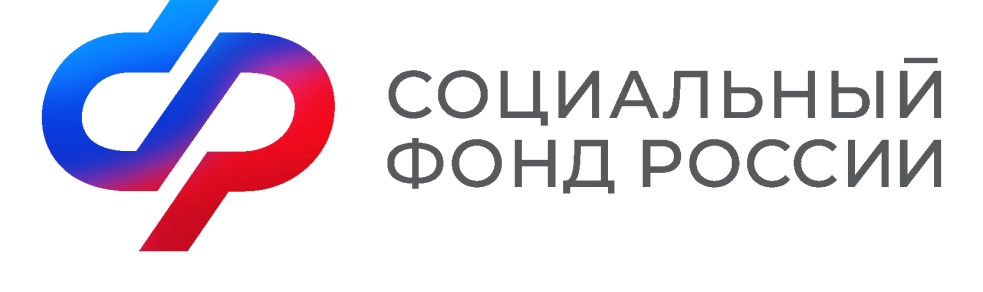 ПРЕСС-РЕЛИЗ640000,г. Курган,ул. Гоголя,д. 153,тел. пресс-службы:8(3522) 48-80-35